IV. ОПИСАНИЕ ОБЪЕКТА ЗАКУПКИТехническое заданиена расширение стеллажного комплекса (автоматизированного электромеханического комплекса с возможностью перемещения и программой управления)Заказчика находится в эксплуатации Стеллажный комплекс (автоматизированный электромеханический комплекс с возможностью перемещения и программой управления, далее Комплекс). Комплекс является совокупностью оборудования и специального программного обеспечения, обеспечивающий физическое хранение фондов Заказчика (книги, подшивки журналов, подшивки газет, документы и т. п.) и обработку данных о хранимых фондах. Эксплуатируемый Заказчиком Комплекс состоит из 3-х Блоков передвижных стеллажей серии «Актив»* (ООО «Второй механический завод», г. Пермь) и системы управления ими. Поставщик должен провести расширение имеющегося у Заказчика Комплекса путем установки дополнительных 16-ти стеллажей серии «Актив»* (15 передвижных стеллажей с электроприводом и 1 стационарный стеллаж) с характеристиками, указанными в данном Техническом задании, объединенных в Блок стеллажей (4-й Блок стеллажей) и выполнить работы по подключению его к имеющейся системе управления Комплексом, без какой-либо модификации используемого специального программного обеспечения и имеющегося оборудования Комплекса.Целями расширения имеющегося у Заказчика Комплекса являются:Увеличение объемов хранения имеющегося Комплекса за счет установки дополнительных стеллажей объединенных в Блок стеллажей и подключения его к имеющемуся Комплексу.Увеличение эффективности и оптимизация использования площади существующих помещений фондохранения Библиотеки;Обеспечение компактного хранения фондов Библиотеки;Обеспечение контроля над процессами хранения и обработки данных о фондах Библиотеки;Обеспечение санитарно-гигиенических режимов хранения фондов Библиотеки, соблюдение ГОСТ 7.50–2002, ГОСТ Р 7.093–2015;Автоматизация библиотечных процессов (автоматизация библиотечных процессов путем совместной работы в одном автоматизированном Комплексе передвижных стеллажей и специального программного обеспечения (СПО), установленного на автоматизированных рабочих местах (АРМ);Улучшение качества обслуживания читателей (сокращение времени выдачи фондов).В рамках настоящего Технического задания используются следующие определения:Стеллажный комплекс – имеющейся у Заказчика Комплекс, состоящий из 3-х Блоков передвижных стеллажей с электроприводом, системы управления ими, специального программного обеспечения (СПО) и рельсовой системы. Комплекс является совокупностью оборудования и специального программного обеспечения, обеспечивающий хранение фондов Заказчика (книги, подшивки журналов, подшивки газет, документы и т. п.) и обработку данных о хранимых фондах. Все компоненты Комплекса являются неотъемлемой частью Комплекса;Блок стеллажей – группа стеллажей, состоящая из передвижных стеллажей с электроприводом, перемещающихся по рельсовой системе, стоящих рядом с друг другом, управляемая с одного многофункционального экрана, расположенного на главном стеллаже в Блоке и связанных единым управлением и контролем. В состав Блока стеллажей могут входить стационарные (неподвижные) стеллажи. В рамках данного Технического задания в состав 4-го Блока входят 15 передвижных и 1 стационарный стеллаж;Стеллаж передвижной – обособленная конструкция, состоящая из мобильного основания, каркасной части (стойки, полки), фронтальной панели, элементов управления;Стеллаж стационарный – обособленная конструкция, состоящая из стационарного основания, каркасной части (стойки, полки), фронтальной панели;Мобильное основание – часть конструкции передвижного стеллажа, используемая для размещения деталей электропривода (двигатель, редуктор, валы и т.п.) и являющаяся несущей конструкцией для каркасной части стеллажа (стойки, полки) и перемещающееся на колесах по рельсовой системе;Стационарное основание – часть конструкции стеллажа, являющаяся несущей конструкцией для каркасной части стеллажа (стойки, полки) и неподвижно закрепленная на рельсовой системе;Рельсовая система – совокупность рельсовых направляющих и фальшпола;Секция стеллажа двухсторонняя – часть стеллажа, имеющая в составе набор полок из 12 рабочих полок (по 6 полок с каждой стороны секции) и ограниченная слева и справа сплошными стойками (по 2 стойки с каждой стороны);Полка рабочая – полка стеллажа, предназначенная для размещения единиц хранения;Единица хранения – книга, подшивка журналов, подшивка газет, документ и т.п.;Фронтальная панель – деталь (часть) конструкции стеллажа, закрывающая компоненты электронной и механической схем управления стеллажа, расположенные на лицевой стойке стеллажа, с установленной на ней кнопочной панелью управления (на фронтальной панели главного стационарного стеллажа кнопочная панель управления отсутствует;Главный (управляющий) стационарный стеллаж – стационарный стеллаж, входящий в состав Блока стеллажей, на фронтальной панели которого установлен многофункциональный сенсорный экран управления Блоком стеллажей (один главный стеллаж на Блок стеллажей);Рабочий проход – проход между любыми двумя стеллажами, входящими в состав Блока стеллажей, обеспечивающий доступ сотрудника к единицам хранения расположенным на стеллажах;Межполочное расстояние – расстояние по вертикале между двумя соседними рабочими полками или верхней рабочей полкой и верхней нерабочей полкой;Специальное программное обеспечение (СПО) – программное обеспечение «Актив 2»* (ООО «Фирма «Сатурн»), используемое Заказчиком, обеспечивающее управление всем функционалом Комплекса и обеспечивающее хранение, обработку информации о единицах хранения в Комплексе.* Товарный знак указывается в связи с тем, что не имеется другого способа, обеспечивающего более точное и четкое описание характеристик объекта закупкиПомещение, предназначенное для установки Блока стеллажей, расположено на цокольном этаже четырехэтажного здания Библиотеки. Помещение используется для хранения фондов Библиотеки. Схематичное изображение помещения, предназначенного для установки 4-го Блока стеллажей с указанием размеров зоны предназначенной для установки Блока стеллажей представлено на Рисунке № 1. Блок стеллажей должен быть установленных в пределах зоны, обозначенной буквой «А» (закрашенной сплошным серым цветом) на Рисунке 1 (11670x4400 мм). Рельсовая система, стеллажи и все элементы конструкций Блока стеллажей, за исключением соединительного колена для подвода кабелей к Блоку стеллажей, не должны выходить за пределы зоны, обозначенной буквой «А» на Рисунке № 1, в том числе в процессе и по окончанию движения. Для обеспечения возможности быстрого отключения питания стеллажей, с учетом расположения входной двери в помещении фондохранения, главный стационарный стеллаж должен быть установлен с края Блока стеллажей, со стороны, отмеченной цифрой «16» на Рисунке № 1.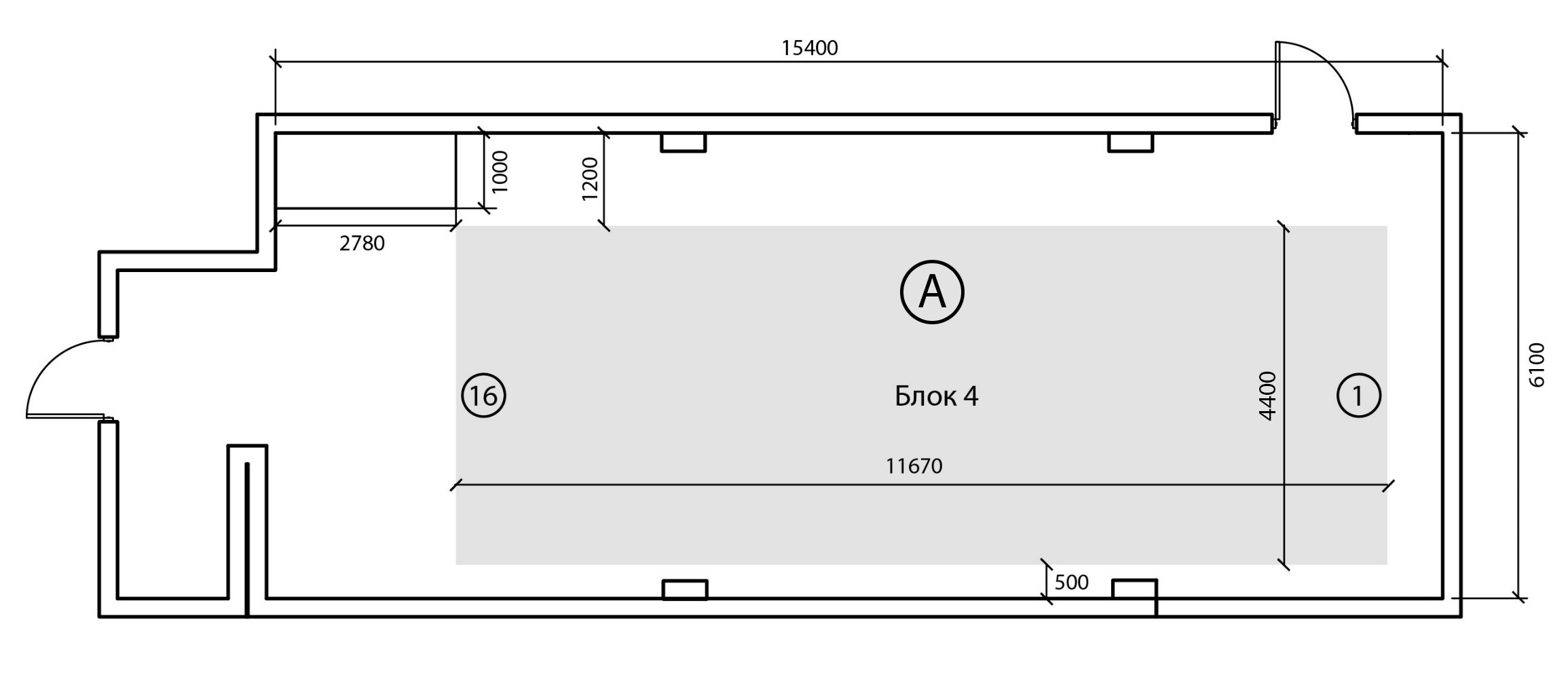 Рисунок № 1. Схема помещения фондохранения с указанием зоны предназначенной для установки 4-го Блока стеллажей (указаны размеры в миллиметрах).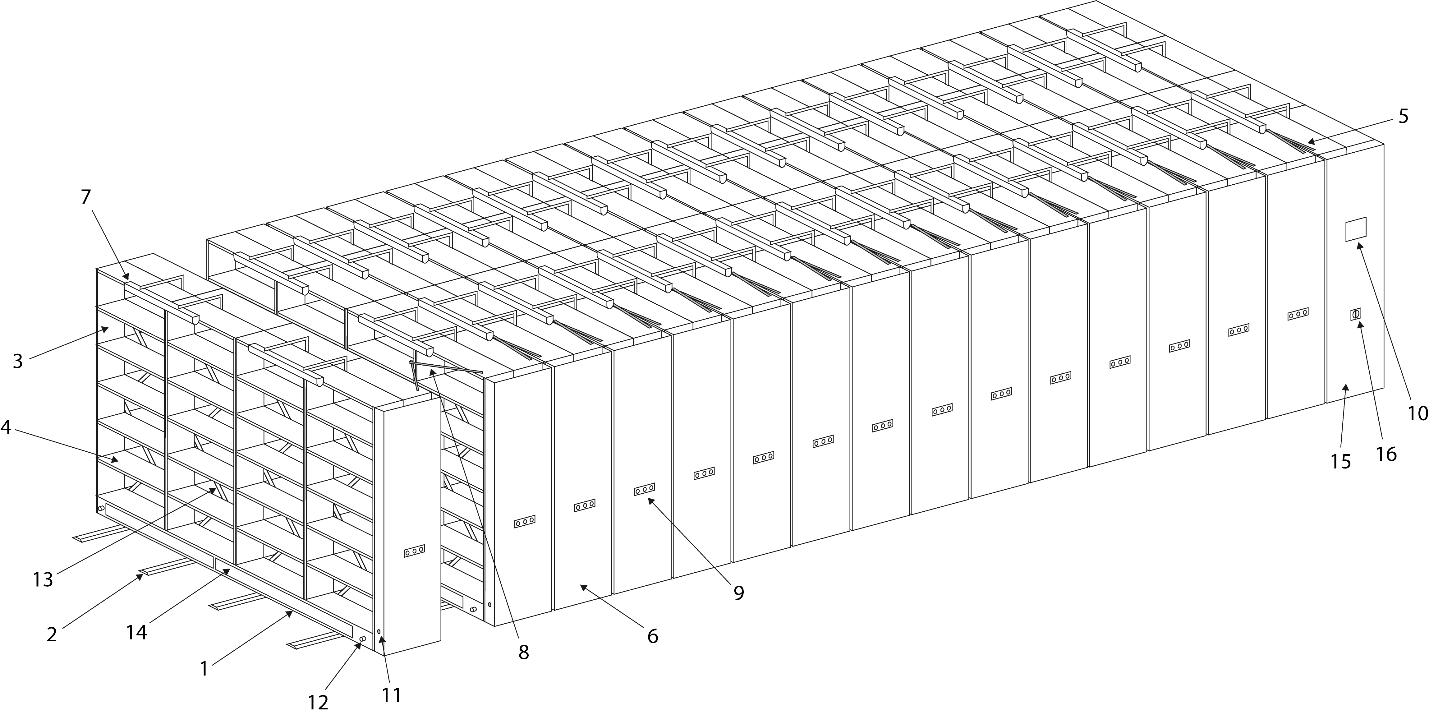 Рисунок № 2. Схематичное изображение Блока передвижных стеллажей с электроприводом:1.	Мобильное основание стеллажа;2.	Рельсовая направляющая;3.	Стойка секции стеллажа;4.	Рабочая полка в секции стеллажа;5.	Верхняя нерабочая полка в секции стеллажа (крышка);6.	Фронтальная панель передвижного стеллажа;7.	Светильник светодиодный;8.	Соединительное колено;9.	Кнопочная панель управления передвижным стеллажом;10.	Многофункциональный экран главного стационарного стеллажа;11.	Инфракрасный датчик;12.	Отбойник;13.	Диагональная стяжка;14.	Защитный плинтус;15.	Фронтальная панель главного стационарного стеллажа.16.	Переключатель коммутации электрических цепей управления стеллажами.Компоненты 4-го Блока стеллажей.* Товарный знак указывается в связи с тем, что не имеется другого способа, обеспечивающего более точное и четкое описание характеристик объекта закупки5. Дополнительные требования.Устанавливаемый Блок стеллажей (4-й Блок стеллажей) должен управляться в автоматизированном режиме с существующих АРМ Заказчика с использованием имеющегося СПО Заказчика. Управление существующим Комплексом и вновь устанавливаемым Блоком стеллажей (4-й Блок стеллажей) должно осуществляться из одного окна (экрана) имеющегося СПО Заказчика, без дополнительных переключений между окнами (экранами)Приложение № 1.Режим «Проветривание».Для обеспечения санитарно-гигиенических режимов хранения единиц хранения стеллажи имеют функцию автоматической парковки в заданный пользователем промежуток времени – режим «Проветривание». В режиме «Проветривание» все передвижные стеллажи в пределах Блока стеллажей автоматически равномерно раздвигаются. Между стеллажами образуется промежутки не менее 55 мм, для обеспечения притока воздуха и естественного проветривания. Промежутки между стеллажами в пределах Блока стеллажей одинаковы. По окончанию работы режима «Проветривание» стеллажи в пределах Блока стеллажей занимают положение, предшествующее началу работы режима «Проветривание». Режим «Проветривание» имеет 2 варианта включения/выключения: ручной – с помощью кнопки на многофункциональном экране главного стационарного стеллажа и кнопки в СПО; автоматический – при наступлении времени, заданного через СПО.Приложение № 2.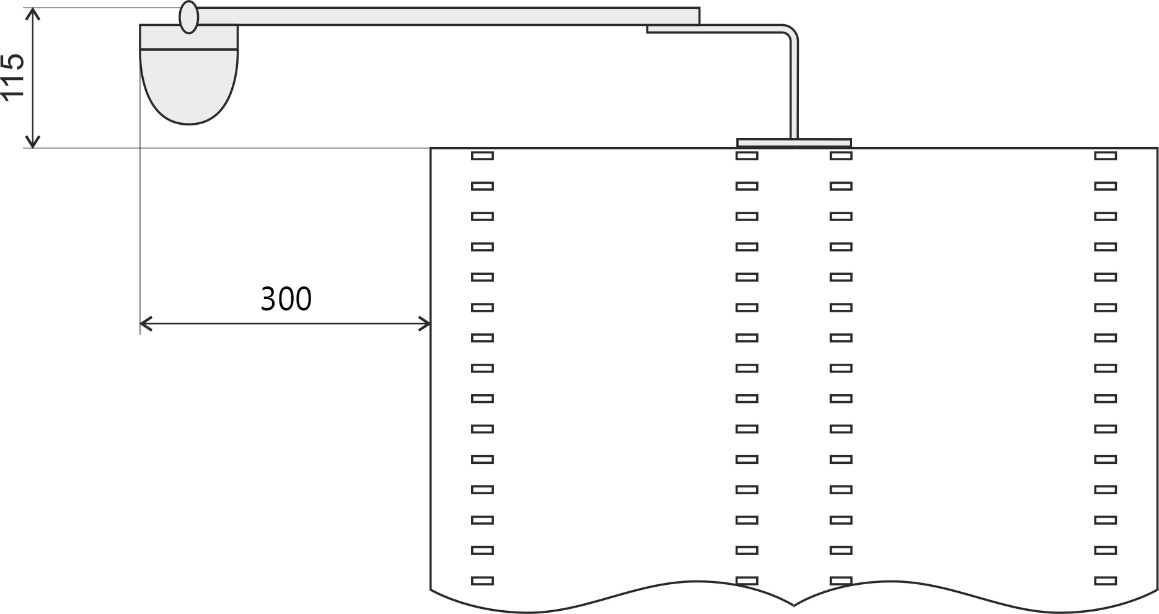 Рисунок3. Схематичное изображение установки светильника (возможный вариант).Приложение № 3.Кнопочная панель управления представляет собой прямоугольную накладку размером не более 200х50х1 мм выполненную по образу, представленному на Рисунке № 4.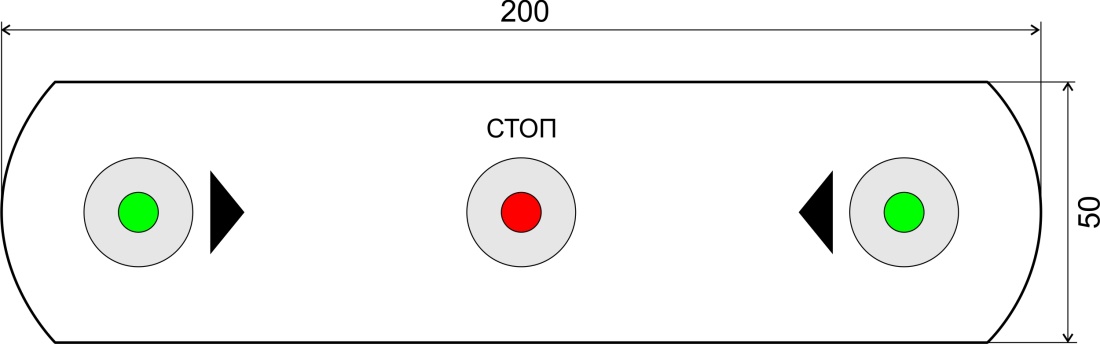 Рисунок № 4. Схематичное изображение кнопочной панели управления.Управление движением стеллажом осуществляется однократным коротким нажатием соответствующих кнопок панели управления стеллажа, а не удержанием кнопок в нажатом состоянии.Для открытия необходимого рабочего прохода нажимается одна из кнопок кнопочной панели управления, расположенных на стеллаже слева или справа от необходимого прохода. При нажатии кнопки загораются зеленые светодиодные индикаторы, обозначающие открывающийся рабочий проход. В процессе движения стеллажей на многофункциональном экране в строке состояния появляется надпись «В движении». После полного открытия рабочего прохода и остановки стеллажей: стеллажи заблокированы; включается освещение в этом открытом проходе; начинают мигать зеленые светодиодные индикаторы на кнопках стеллажей, находящихся слева и справа от открытого рабочего прохода. В строке состояния на многофункциональном экране появляется надпись «Заблокирован». После окончания работы в открытом проходе нажимается одна из мигающих зеленых кнопок, снимающая блокировку передвижения стеллажей в пределах Блока стеллажей (зеленый светодиодный индикатор при этом погаснет). В процессе работы Блока стеллажей светодиодный индикатор красного цвета кнопки аварийной остановки (блокировки) движения стеллажа с надписью «СТОП» горит постоянно.Приложение № 4.Для единообразия и соответствия системе управления имеющегося у Заказчика Комплекса, а также для отсутствия необходимости дополнительного обучения персонала Заказчика, информация на многофункциональном экране должна быть представлена по образу, представленному на Рисунке № 5.На многофункциональном экране одновременно отображается в сгруппированном виде следующая информация: пиктограммы с номерами проходов между стеллажами (при нажатии на пиктограмму прохода открывается соответствующий проход между стеллажами);конфигурация Блока стеллажей с номерами стеллажей (отображаться информация о состоянии Блока стеллажей в данный момент, с выделением цветовой индикацией управляющего стеллажа и открытого рабочего прохода);кнопка включения и отключения режима «Проветривание»; кнопка аварийной остановки (блокировки) движения стеллажей в Блоке стеллажей;информация о температуре и влажности окружающего воздуха;информация о состоянии оборудования, коды ошибки контроллера.Цвета цветовой индикации на многофункциональном экране должны быть согласованы с Заказчиком до монтажа экрана.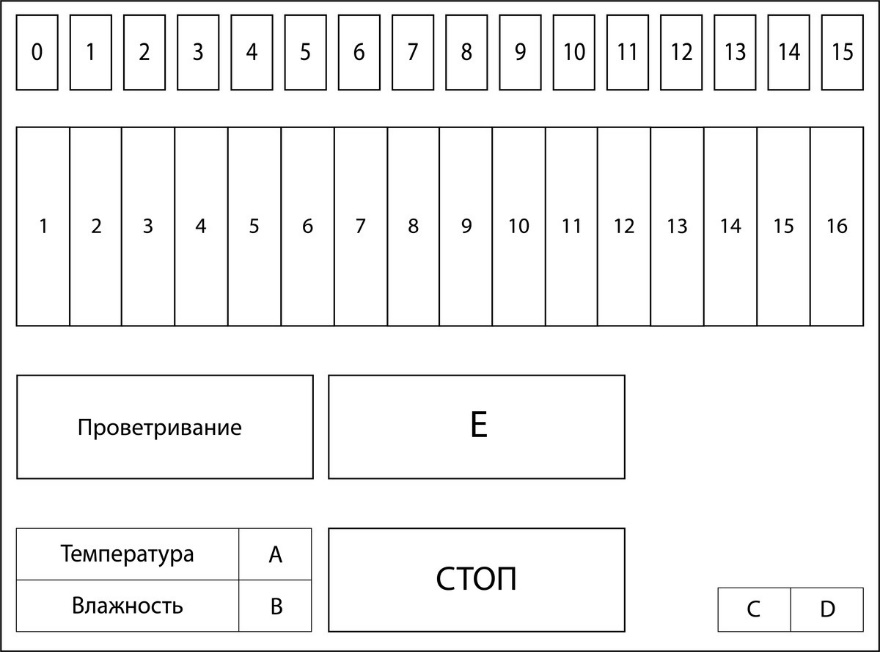 Рисунок № 5. Схематичное (ч/б) изображение с расположением требуемой графики на многофункциональном экране.Верхняя группа пиктограмм с цифрами от 0 до 15 соответствует номерам рабочих проходов между стеллажами в Блоке стеллажей, где 0 – это рабочий проход между передвижным стеллажом и стеной слева от него, 15 – рабочий проход между 15-тым передвижным стеллажом и 16-тым главным стационарным стеллажом. При нажатии на пиктограмму с цифрой открывается соответствующий рабочий проход между стеллажами. В процессе движения стеллажей на экране в строке состояния появляется надпись «В движении». После полного открытия рабочего прохода в строке состояния появляется надпись «Заблокирован». Вторая группа пиктограмм с цифрами от 1 до 16 соответствует номерам стеллажей в Блоке стеллажей, где 1-15 – передвижные стеллажи, 16 – главный стационарный стеллаж. Пиктограмма главного стационарного стеллажа закрашена цветом отличным от пиктограмм передвижных стеллажей. В момент открытия рабочего прохода между стеллажами и после его открытия, пиктограммы стеллажей между которыми открыт рабочий проход окрашены в красный цвет и мигают.При нажатии на кнопку-пиктограмму «Проветривание» стеллажи переходят в режим «Проветривание». При повторном нажатии на кнопку-пиктограмму «Проветривание» в режиме «Проветривание» стеллажи в пределах Блока стеллажей занимают положение, предшествующее началу работы режима «Проветривание».Для аварийной остановки стеллажей в Блоке стеллажей используется кнопка-пиктограмма «СТОП». При нажатии «СТОП» на экране, стеллажи останавливаются, блокировка стеллажей при этом не включается. Для продолжения работы нажимается нужная пиктограмма на экране или кнопка кнопочной панели управления на соответствующем стеллаже.В строке состояния, обозначенной на Рисунке № 5 буквой «E», отображается текущее состояние системы стеллажей в Блоке: пиктограммы «Готов», «В движении», «Заблокирован».В поле, обозначенном буквой «А» выводится значение текущей температуры в помещении (в градусах Цельсия). В поле, обозначенном буквой «B» выводится значение текущей относительной влажности воздуха в помещении (в процентах).В поля, обозначенные буквами «C» и «D» выводятся коды ошибок, информирующие о возможных ошибках, сбоях, нештатных ситуациях, возникающих в процессе работы Блока стеллажей. Каждой ошибке соответствует уникальный код, в котором определенные цифры/буквы указывают на вид ошибки или о нештатной ситуации с привязкой к конкретному стеллажу в конкретном Блоке стеллажей, и соответствующие таблице из руководства по эксплуатации с информацией о возможных ошибках, сбоях, нештатных ситуациях.Приложение № 5.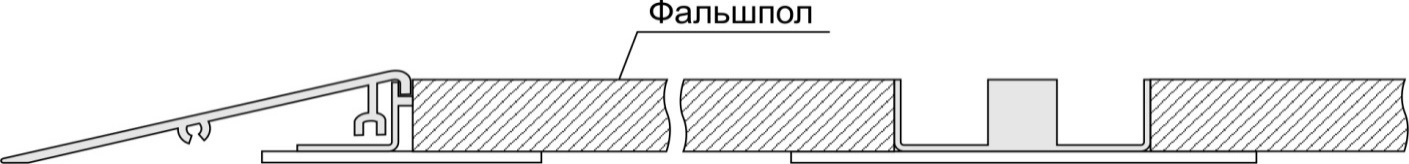 Рисунок 6. Схематичное изображение фальшпола, рельсовых направляющих и плинтуса.№ п/пНаименование поставляемого оборудованияЕдиница измеренияКоличество1Передвижной стеллаж с электроприводом серии «Актив»*Штука15 (пятнадцать)2Главный (управляющий) стационарный стеллаж серии «Актив»*Штука1 (один)№ п/пНаименование характеристикиЕдиница измеренияКритерийЗначение1Стеллаж передвижной с электроприводомДля обеспечения максимального использования пространства, выделенного для установки Блока стеллажей, стеллаж состоит из секцийНаличиеКоличество секций в стеллажеШтука4Длина стеллажа (внешний габарит)ммНе менееНе более42004400Глубина стеллажа (внешний габарит)ммНе менееНе более600670Количество рабочих полокШтука48Высота стеллажа (с установленной системой освещения) установленного на рельсовую системуммНе более2515Все стеллажи (стационарный и передвижные) в Блоке стеллажей имеют одинаковую высотуНаличие1.1Стойка стеллажаСтойки сплошная, цельнокатаная, без сварки и болтовых соединенийНаличиеШирина стойкиммНе менееНе более300310Стойка имеет перфорацию (по всей длине) обеспечивающую крепления полок на клипыНаличиеШаг регулирования полок по высоте (шаг перфорации)мм25Стойка имеет продольные многопрофильные ребра жесткости «I»-образной формы (или прямоугольной формы)НаличиеКоличество продольных ребер жесткостиШтукаНе менее2Количество гибов ребра жесткости (без использования сварки)ШтукаНе менее3Конструкция стойки препятствует перемещению документов между соседними секциями стеллажаНаличиеМатериал для стоек стеллажаХолоднокатаная стальТолщина металла для стоекммНе менее0,8ПокрытиеПорошковое (полиэфирное)ЦветRAL9003Количество стоек на стеллажШтука101.2Полка рабочаяПолка цельнометаллическаяНаличиеМатериал для полкиХолоднокатаная стальТолщина металла полкиммНе менее0,8ПокрытиеПорошковое (полиэфирное)ЦветRAL9003Полезная нагрузкакгНе менее65Полка выдерживает полезную нагрузку без изменения геометрических форм (прогиба, деформации и т.п.)НаличиеПолка имеет продольные и поперечные ребра жесткостиНаличиеКоличество продольных ребер жесткостиШтукаНе менее2Количество гибов продольного ребра жесткостиШтукаНе менее3Полка устанавливается (крепится) на стойку на быстросъемный клип (безболтовое крепление)НаличиеВ месте крепления полки, быстросъемные клипы спрятаны в ребро жесткости полки и не образовывают выступающих элементовНаличиеФорма полки исключает возможность повреждения рук пользователей и документовНаличиеВ установленном состоянии полка прилегает к стойкам вплотнуюНаличиеПолки в каждом ряду полок закреплены на одной и той же высоте относительно друг другаНаличиеТолщина полки (высота вертикального ребра)мм30Межполочное расстояниемм320 Межполочное расстояние одинаковое у всех стеллажей во всем Блоке стеллажейНаличиеВ установленном состоянии полки не выходят за габариты стоек стеллажаНаличиеКоличество рабочих полок (всего в одном стеллаже)Штука48Для обеспечения максимального использования пространства, выделенного для установки Блока стеллажей, стеллаж состоит из 4-х секций и оснащен полками со следующими габаритными размерами (одна сторона стеллажа):Габариты полки в плане в первой секции стеллажа (со стороны лицевой стойки)мм1200 х 300Габариты полки в плане во второй, третьей и четвертой секциях стеллажа (со стороны лицевой стойки)мм1000 х 300Количество рабочих полок в первой секции стеллажаШтука12Количество рабочих полок во второй, третьей и четвертой секциях стеллажаШтука361.3Полка верхняя нерабочаяДля увеличения жесткости конструкций стеллажа, придания стеллажу эстетичного внешнего вида, для защиты документов от естественной пыли установлены верхние нерабочие полкиНаличиеПолка цельнометаллическаяНаличиеМатериал для полкиХолоднокатаная стальТолщина металла полкиммНе менее0,55ПокрытиеПорошковое (полиэфирное)ЦветRAL9003Полка имеет продольные и поперечные ребра жесткостиНаличиеКоличество продольных ребер жесткостиШтукаНе менее2Количество гибов продольного ребра жесткостиШтукаНе менее3Полка устанавливается (крепится) на стойку на быстросъемный клип (безболтовое крепление)НаличиеВ месте крепления полки, быстросъемные клипы спрятаны в ребро жесткости полки и не образовывают выступающих элементовНаличиеФорма полки исключает возможность повреждения рук пользователей и документовНаличиеВ установленном состоянии полка прилегает к стойкам вплотнуюНаличиеПолки в каждом ряду полок закреплены на одной и той же высоте относительно друг другаНаличиеТолщина полки (высота вертикального ребра)мм30В установленном состоянии полки не выходят за габариты стоек стеллажаНаличиеКоличество верхних нерабочих полок (всего в одном стеллаже)Штука8Стеллаж состоит из 4-х секций и оснащен верхними нерабочими полками со следующими габаритными размерами (одна сторона стеллажа):Габариты полки в плане в первой секции стеллажа (со стороны лицевой стойки)мм1200 х 300Габариты полки в плане во второй, третьей и четвертой секциях стеллажа (со стороны лицевой стойки)мм1000 х 300Количество верхних нерабочих полок в первой секции стеллажаШтука2Количество верхних нерабочих полок во второй, третьей и четвертой секциях стеллажаШтука61.4Полка выдвижнаяСтеллаж оснащен выдвижными полкамиНаличиеКоличество выдвижных полок на стеллаж (по одной полке на каждую сторону стеллажа)Штука2Выдвижная полка устанавливается снизу под третью полку во второй секции стеллажа (по одной полке на каждую сторону стеллажа)НаличиеВ установленном положении выдвижная полка не ограничивает свободный доступ к единицам хранения размещенным на стеллажеНаличиеВ закрытом (в задвинутом) положении выдвижная полка не выступает за внешние габариты стеллажаНаличиеВ полностью выдвинутом положении выдвижная полка обеспечивает прямоугольную рабочую поверхностьммНе менее935 х 300В полностью выдвинутом положении выдвижная полка обеспечивает прямой угол с боковой поверхностью стеллажа НаличиеПолезная нагрузкакгНе менее15Полка выдерживает полезную нагрузку без изменения геометрических форм (прогиба, деформации и т.п.)НаличиеВыдвижная полка устанавливается на направляющие полного выдвижения бокового крепленияНаличиеНаправляющие полного выдвижения крепятся на метизы к кронштейнам, кронштейны крепятся на метизы к стойкам стеллажаНаличиеМатериал для выдвижной полкиХолоднокатаная стальТолщина металла для выдвижной полки ммНе менее0,8Толщина полки (высота вертикального ребра)мм30ПокрытиеПорошковое (полиэфирное)ЦветRAL90031.5Разделитель полокКаждая пара рабочих полок в секции стеллажа оснащена разделителем полок, предназначенным для предотвращения перемещения единиц хранения с полки на полкуНаличиеРазделитель полок имеет конструкцию, позволяющую жестко закрепить его между парой рабочих полок в секции стеллажаНаличиеРазделитель полок имеет конструкцию обеспечивающую возможность устанавливаться и демонтироваться без демонтажа деталей каркаса стеллажа (стоек, полок, диагональных стяжке и т.д.)НаличиеМатериал для разделителя полокХолоднокатаная стальТолщина метала для разделителя полокммНе менее0,8ПокрытиеПорошковое (полиэфирное)ЦветRAL9003Высота разделителя полокмм801.6Стяжка диагональнаяЖесткость конструкции передвижных и стационарного стеллажа обеспечивается установкой диагональных стяжекНаличиеСтяжки устанавливаются «крест на крест»НаличиеСтяжки крепятся жестко к стойкам секции стеллажа и между собой на болтахНаличиеКоличество стяжек в каждой секции стеллажаШтука4Материал стяжкиМеталлПокрытиеПорошковое (полиэфирное)ЦветRAL9003Ширина стяжкимм20Толщинамм21.7Фронтальная панельЛицевая стойка стеллажа закрыта фронтальной панельюНаличиеФронтальная панель выполнена в виде распашной двериНаличиеФронтальная панель, для обеспечения жесткости, состоит из сваренного каркаса (из трубы прямого сечения) и распашной двериНаличиеКаркас фронтальной панели жестко крепиться к лицевой стойке стеллажаНаличиеРаспашная дверь крепиться на металлические петли на каркасеНаличиеФронтальная панель открывается справа налевоНаличиеУгол открытия фронтальной панелиГрадусНе менее90Фронтальная панель закрывается и открывается легко, без использования каких-либо дополнительных деталей (замков, щеколд, рукояток и т.п.)НаличиеФиксация фронтальной панели в закрытом положении обеспечивается магнитамиНаличиеПри движении стеллажа от электрического привода фронтальная панель остается неподвижной относительно стеллажа, надежно зафиксирована, не издает звуковНаличиеФронтальная панель закрывает лицевую стойку и мобильное основание по всей высотеНаличиеГлубина фронтальной панели ммНе более80Все фронтальные панели стеллажей в Блоке стеллажей установлены на одной высоте относительно пола и одной глубине относительно друг другаНаличиеМатериалСталь Ст3Толщина металламмНе менее1ПокрытиеПорошковое (полиэфирное)ЦветRAL9003Выступ фронтальной панели (в установленном и закрытом состоянии) за ширину лицевой стойки стеллажаммНе более3Углы, образованные лицевой и боковыми сторонами фронтальной панели скругленыНаличиеРадиус скругления угла, образованного лицевой и боковой сторонами фронтальной панелиммНе менееНе более2025Радиус скругления одинаковый у всех фронтальных панелей стеллажей в Блоке стеллажейНаличие1.8Рамки маркировки стеллажаФронтальная панель каждого стеллажа снабжена рамками маркировки стеллажаНаличиеКоличество рамок маркировки стеллажаштук2Размер рамки маркировки стеллажамм210 x 297 (формат А4)Рамки маркировки стеллажа установлены на одной высоте относительно друг друга во всем Блоке стеллажей (высота установки рамок маркировки стеллажа согласовывается с Заказчиком в процессе монтажа)Наличие1.9Резервный механический приводКонструкцией стеллажа предусмотрена возможность механического передвижения стеллажа (передвижного стеллажа, не стационарного) с помощью резервного механического привода и специальной ручки-штурвалаНаличиеКаждый передвижной стеллаж оснащен резервным механическим приводомНаличиеРезервный механический привод представляет собой цепной привод с редуктором и компенсатором ослабления напряжения цепиНаличиеРезервный механический привод закреплен на лицевой стойке каждого передвижного стеллажаНаличиеПрименение резервного механического привода обеспечивается установкой съемной ручки-штурвала без демонтажа деталей привода, снятия фронтальной панели, перестановки цепей и т.п.НаличиеРучка-штурвал съемная и обеспечивает возможность установки на резервный механический привод каждого стеллажа с лицевой стороны стеллажа без метизовНаличиеРучка-штурвал легко снимается и устанавливается на место хранения без применения дополнительного инструмента и метизовНаличиеРучка-штурвал представляет собой однолучевой металлический штурвал с вращающейся эргономичной пластиковой рукояткой черного цветаНаличиеДлина штурваламмНе менееНе более240260Высота крепления ручки-штурвала (в готовом к работе положении) от уровня пола мм1200Ручка-штурвал крепиться на лицевой стойке главного стационарного стеллажа (в неиспользуемом состоянии, место хранения)НаличиеКонструкция резервного механического привода и ручки-штурвала обеспечивает механическое движение стеллажа полностью загруженного единицами хранения Наличие1.10Мобильное основаниеКаждый передвижной стеллаж устанавливаться на мобильное основаниеНаличиеМатериал для мобильного основанияОцинкованная стальЧасти мобильного основания представляют собой сборные усиленные сегменты, изготовленные из гнутого листа (швеллера) следующих размеров:НаличиеВысотамм135Ширинамм50ТолщинаммНе менее2Сегменты мобильного основания состоят из продольных и поперечных гнутых профилей с вертикальными и горизонтальными отгибамиНаличиеГнутая форма продольных профилей с дополнительным вертикальным отгибом и дополнительные горизонтальные усилители-косынки обеспечивают прямоугольную (в плане) форму мобильного основания, собранного из нескольких сегментовНаличиеДля соединения сегментов мобильного основания используется соединитель сегментов (коннектор)НаличиеСоединитель сегментов (коннектор) обеспечивает повышенную точность сочленения сегментов мобильного основания и гарантирует постоянство формы мобильного основания после соединения сегментов и в процессе всего срока эксплуатации стеллажаНаличиеКоличество винтов, используемых для крепления двух продольных профилей стыкуемых сегментов с помощью соединителя сегментов (коннектора)ШтукаНе менее8Поверхности (плоскости) соединения развернуты на 90 градусов по отношению друг к другуНаличиеКоличество винтов крепления на вертикальном отгибе стыкуемых продольных профилей соседних сегментов (для исключения искривления и скручивания основания по всей длине)ШтукаНе менее4Количество винтов крепления на горизонтальном отгибе стыкуемых продольных профилей соседних сегментов (для исключения искривления и скручивания основания по всей длине)ШтукаНе менее4Сегменты мобильного основания жестко соединяются друг с другом, образуя мобильное основание (конструкцию) требуемой длиныНаличиеДвижение мобильного основания со стеллажом по рельсовым направляющим осуществляется при помощи металлических колес с боковой ребордойНаличиеКоличество колес мобильного основанияШтука8 (4 пары)Диаметр колесамм108Все колеса мобильных баз в Блоке стеллажей имеют один диаметрНаличиеВысота мобильного основания с учетом рельсового путиммНе более175Каркасная часть стеллажа (стойки с установленными полками и стяжки) крепиться к мобильному основанию на болтах НаличиеКаркасная часть стеллажа остается неподвижной относительно мобильного основания во всех режимах работы стеллажаНаличие1.11Отбойник мобильного основанияКаждое мобильное основание оснащено отбойниками (упорами)НаличиеОтбойники расположены на мобильном основании так, чтобы исключить возможность соприкосновения деталей соседних стеллажей при закрытии рабочего проходаНаличиеОтбойник крепиться с левой стороны мобильного основанияНаличиеОтбойник крепиться к мобильному основанию винтом с гайкойНаличиеКоличество отбойников на мобильном основанииШтукаНе менее2Материал отбойникаКапролонЦветСветло-серыйДиаметр отбойникамм36Длина отбойникамм241.12ЭлектродвигательПередвижной стеллаж оснащен электродвигателем, предназначенным для передвижения стеллажаНаличиеЭлектродвигатель, предназначенный для передвижения стеллажа устанавливается внутри мобильного основанияНаличиеКоличество (количество электродвигателей на один передвижной стеллаж)Штука1МощностьВтНе менееНе более120180НапряжениеВНе менееНе более220230Частота питающего переменного токаГц50ЗаземлениеНаличиеФункция контроля работы электродвигателяНаличиеФункция автоматического отключения при отключении питанияНаличие1.13Система освещения стеллажаКаждый стеллаж в Блоке стеллажей оснащен системой освещенияНаличиеКоличество светильников в системе освещения стеллажаШтука2Количество светильников освящающих рабочий проходШтука2Светильники установлены на стеллаж таким образом, чтобы максимально равномерно освещать рабочий проходНаличиеСветильник крепится кронштейнами к верхней части стеллажа согласно Рисунку № 3 (Приложение № 2)НаличиеКоличество кронштейнов, используемых для крепления светильника к верхней нерабочей полке стеллажаШтукаНе менее2Нижний край светильника (плафона светильника) в установленном положении находится выше верхней нерабочей полки стеллажаНаличиеКрепление светодиодного светильника обеспечивает вынос светодиодного светильника на расстояние относительно боковой поверхности стеллажамм300Высота светильника (с элементами крепления) в установленном положении над верхней нерабочей полкой стеллажаммНе более115Конструкция крепления светильника устойчива к механическим воздействиям (тряска, вибрация и т.п.) во время движения стеллажаНаличиеВ качестве источника света в каждом светильнике используется светодиодная лампа со следующими характеристиками:НаличиеТипЛампа светодиоднаяПотребляемая мощностьВтНе более45Цветовая температураКельвин4000Световой потокЛюменНе менееНе более25003500Коэффициент пульсации %Не более5Индекс цветопередачи (CRI)Не менее 80Длина лампы светильникаммНе менееНе более600800Срок службыЧасНе менее30000Лампа светодиодного светильника закрыта плафоном из матового светопроницаемого материала белого цвета по всей длинеНаличиеСистема освещения стеллажа обеспечивает уровень освещения в открытом рабочем проходе максимально комфортный для работы пользователей с единицами храненияНаличиеОсвещение рабочего прохода включается автоматически в полностью открытом рабочем проходе между стеллажами (остальные светильники в пределах Блока стеллажей выключены)НаличиеОсвещение автоматически выключается после снятия блокировки стеллажейНаличиеОсвещение автоматически включается после включения блокировки, в том числе от инфракрасных датчиковНаличиеВ процессе движения стеллажей все светильники выключеныНаличиеПри нахождении Блока стеллажей в режиме «Проветривание» освещение выключеноНаличиеСветодиодные светильники (с креплением в установленном положении) не касаются друг друга и не касаются элементов конструкции соседних стеллажей в любом состоянии Блока стеллажейНаличие1.14Кнопочная панель управленияКаждый передвижной стеллаж в Блоке стеллажей оборудован кнопочной панелью управленияНаличиеКнопочная панель управления предназначена для управления передвижным стеллажом в пределах Блока стеллажей и индикации готовности Блока стеллажей (и конкретного стеллажа) к работе после включения электрического питанияНаличиеКнопочная панель управления устанавливается на фронтальной панелиНаличиеКнопочная панель управления устанавливается на фронтальной панели по центру относительно ширины фронтальной панелиНаличиеВысота установки кнопочной панели управления от уровня поламм1200Кнопочные панели управления стеллажей установлены на одной высоте относительно друг друга во всем Блоке стеллажейНаличиеКнопочная панель управления работает в соответствии с описанием изложенном в Приложении № 3НаличиеКнопочная панель выполнена в соответствии с Рисунком № 4 (Приложение № 3)НаличиеКнопочная панель управления представляет собой прямоугольную накладкуНаличиеДлинамм200Высотамм50Толщинамм1Материал для кнопочной панели управленияСплав цветных металловЦвет панелиПо согласованию с ЗаказчикомКнопочная панель управления имеет две кнопки управления движением стеллажа с указанием направления движения (влево, вправо) со встроенными светодиодными индикаторами зеленого цветаНаличиеКнопочная панель управления имеет кнопку аварийной остановки (блокировки) движения стеллажа с надписью «СТОП» и встроенным светодиодным индикатором красного цветаНаличиеНа поверхность кнопочной панели управления нанесены надпись «СТОП» и два указателя направления движения в соответствии с Рисунком № 4НаличиеЦвет надписи «СТОП» и указателей направления движенияЧерныйКнопки расположены на одной высоте кнопочной панели управления в соответствии с Рисунком № 4НаличиеРазмер кнопок кнопочной панели управления комфортный для нажатия одним пальцемНаличиеКнопки кнопочной панели управления имеют одинаковый размерНаличиеДиаметр кнопкимм19Управление движением стеллажа осуществляется однократным коротким нажатием соответствующих кнопок панели управления стеллажа (не удержанием кнопки/кнопок в нажатом состоянии)Наличие1.15Датчик инфракрасныйВсе стеллажи в Блоке стеллажей оборудованы инфракрасными датчиками, предназначенными для блокирования (остановки) передвижения стеллажей в Блоке стеллажей при обнаружении препятствий (срабатывании датчика) в нижней части рабочего прохода между стеллажамиНаличиеДатчики установлены на боковых поверхностях (на торце) фронтальной панели каждого стеллажаНаличиеДатчик установлен на высоте (от нижней плоскости мобильного основания)мм300Датчики установлены на одной высоте относительно друг друга на всех стеллажах в Блоке стеллажейНаличиеДатчики установлены таким образом, чтобы каждый рабочий проход был защищен датчикомНаличие1.16Плинтус защитныйКаждый передвижной стеллаж оборудован защитными плинтусами, для обеспечения безопасности работы персоналаНаличиеЗащитный плинтус установлен в нижней части мобильного основания стеллажа (по длине мобильного основания, вдоль рабочих проходов, таким образом, чтобы каждый рабочий проход был защищен плинтусом)НаличиеЗащитный плинтус занимает не менее 90% длины мобильного основанияНаличиеПо длине плинтус разделен на сегментыНаличиеКоличество сегментов плинтусаШтука2Плинтус (в установленном состоянии) не выходит за габариты мобильного основания стеллажа с учетом отбойниковНаличиеМатериал плинтусаМеталлЦвет плинтусаКрасныйВысота плинтусамм130Толщина плинтусамм18Внешнее покрытие плинтуса износоустойчиво к механическим воздействиям, препятствует возникновению царапин, сколов и т.п.НаличиеЗащитный плинтус не деформируется в процессе эксплуатации стеллажейНаличиеПри легком соприкосновении плинтуса с препятствием в процессе движения и/или покоя стеллажа срабатывает блокировка Блока стеллажейНаличиеЗащитный плинтус устанавливается на мобильное основание слеваНаличиеВ случае 15-го передвижного стеллажа (расположенного рядом с главным стационарным стеллажом) защитный плинтус устанавливается на мобильное основание и слева и справаНаличие2Главный стационарный стеллажДля обеспечения максимального использования пространства, выделенного для установки Блока стеллажей, стеллаж состоит из секцийНаличиеКоличество секций в стеллажеШтука4Длина стеллажа (внешний габарит)ммНе менееНе более42004400Глубина стеллажа (внешний габарит)ммНе менееНе более600670Количество рабочих полокШтука48Высота стеллажа (с установленной системой освещения) установленного на рельсовую системуммНе более2515Все стеллажи (стационарный и передвижные) в Блоке стеллажей имеют одинаковую высотуНаличие2.1Стойка стеллажаСтойки сплошная, цельнокатаная, без сварки и болтовых соединенийНаличиеШирина стойкиммНе менееНе более300310Стойка имеет перфорацию (по всей длине) обеспечивающую крепления полок на клипыНаличиеШаг регулирования полок по высоте (шаг перфорации)мм25Стойка имеет продольные многопрофильные ребра жесткости «I»-образной формы (или прямоугольной формы)НаличиеКоличество продольных ребер жесткостиШтукаНе менее2Количество гибов ребра жесткости (без использования сварки)ШтукаНе менее3Конструкция стойки препятствует перемещению документов между соседними секциями стеллажаНаличиеМатериал для стоек стеллажаХолоднокатаная стальТолщина металла для стоекммНе менее0,8ПокрытиеПорошковое (полиэфирное)ЦветRAL9003Количество стоек на стеллажШтука102.2Полка рабочаяПолка цельнометаллическаяНаличиеМатериал для полкиХолоднокатаная стальТолщина металла полкиммНе менее0,8ПокрытиеПорошковое (полиэфирное)ЦветRAL9003Полезная нагрузкакгНе менее65Полка выдерживает полезную нагрузку без изменения геометрических форм (прогиба, деформации и т.п.)НаличиеПолка имеет продольные и поперечные ребра жесткостиНаличиеКоличество продольных ребер жесткостиШтукаНе менее2Количество гибов продольного ребра жесткостиШтукаНе менее3Полка устанавливается (крепится) на стойку на быстросъемный клип (безболтовое крепление)НаличиеВ месте крепления полки, быстросъемные клипы спрятаны в ребро жесткости полки и не образовывают выступающих элементовНаличиеФорма полки исключает возможность повреждения рук пользователей и документовНаличиеВ установленном состоянии полка прилегает к стойкам вплотнуюНаличиеПолки в каждом ряду полок закреплены на одной и той же высоте относительно друг другаНаличиеТолщина полки (высота вертикального ребра)мм30Межполочное расстояниемм320 Межполочное расстояние одинаковое у всех стеллажей во всем Блоке стеллажейНаличиеВ установленном состоянии полки не выходят за габариты стоек стеллажаНаличиеКоличество рабочих полок (всего в одном стеллаже)Штука48Для обеспечения максимального использования пространства, выделенного для установки Блока стеллажей, стеллаж состоит из 4-х секций и оснащен полками со следующими габаритными размерами (одна сторона стеллажа):Габариты полки в плане в первой секции стеллажа (со стороны лицевой стойки)мм1200 х 300Габариты полки в плане во второй, третьей и четвертой секциях стеллажа (со стороны лицевой стойки)мм1000 х 300Количество рабочих полок в первой секции стеллажаШтука12Количество рабочих полок во второй, третьей и четвертой секциях стеллажаШтука362.3Полка верхняя нерабочаяДля увеличения жесткости конструкций стеллажа, придания стеллажу эстетичного внешнего вида, для защиты документов от естественной пыли установлены верхние нерабочие полкиНаличиеПолка цельнометаллическаяНаличиеМатериал для полкиХолоднокатаная стальТолщина металла полкиммНе менее0,55ПокрытиеПорошковое (полиэфирное)ЦветRAL9003Полка имеет продольные и поперечные ребра жесткостиНаличиеКоличество продольных ребер жесткостиШтукаНе менее2Количество гибов продольного ребра жесткостиШтукаНе менее3Полка устанавливается (крепится) на стойку на быстросъемный клип (безболтовое крепление)НаличиеВ месте крепления полки, быстросъемные клипы спрятаны в ребро жесткости полки и не образовывают выступающих элементовНаличиеФорма полки исключает возможность повреждения рук пользователей и документовНаличиеВ установленном состоянии полка прилегает к стойкам вплотнуюНаличиеПолки в каждом ряду полок закреплены на одной и той же высоте относительно друг другаНаличиеТолщина полки (высота вертикального ребра)мм30В установленном состоянии полки не выходят за габариты стоек стеллажаНаличиеКоличество верхних нерабочих полок (всего в одном стеллаже)Штука8Стеллаж состоит из 4-х секций и оснащен верхними нерабочими полками со следующими габаритными размерами (одна сторона стеллажа):Габариты полки в плане в первой секции стеллажа (со стороны лицевой стойки)мм1200 х 300Габариты полки в плане во второй, третьей и четвертой секциях стеллажа (со стороны лицевой стойки)мм1000 х 300Количество верхних нерабочих полок в первой секции стеллажаШтука2Количество верхних нерабочих полок во второй, третьей и четвертой секциях стеллажаШтука62.4Полка выдвижнаяСтеллаж оснащен выдвижными полкамиНаличиеКоличество выдвижных полок на стеллаж (по одной полке на каждую сторону стеллажа)Штука2Выдвижная полка устанавливается снизу под третью полку во второй секции стеллажа (по одной полке на каждую сторону стеллажа)НаличиеВ установленном положении выдвижная полка не ограничивает свободный доступ к единицам хранения размещенным на стеллажеНаличиеВ закрытом (в задвинутом) положении выдвижная полка не выступает за внешние габариты стеллажаНаличиеВ полностью выдвинутом положении выдвижная полка обеспечивает прямоугольную рабочую поверхностьммНе менее935 х 300В полностью выдвинутом положении выдвижная полка обеспечивает прямой угол с боковой поверхностью стеллажа НаличиеПолезная нагрузкакгНе менее15Полка выдерживает полезную нагрузку без изменения геометрических форм (прогиба, деформации и т.п.)НаличиеВыдвижная полка устанавливается на направляющие полного выдвижения бокового крепленияНаличиеНаправляющие полного выдвижения крепятся на метизы к кронштейнам, кронштейны крепятся на метизы к стойкам стеллажаНаличиеМатериал для выдвижной полкиХолоднокатаная стальТолщина металла для выдвижной полки ммНе менее0,8Толщина полки (высота вертикального ребра)мм30ПокрытиеПорошковое (полиэфирное)ЦветRAL90032.5Разделитель полокКаждая пара рабочих полок в секции стеллажа оснащена разделителем полок, предназначенным для предотвращения перемещения единиц хранения с полки на полкуНаличиеРазделитель полок имеет конструкцию, позволяющую жестко закрепить его между парой рабочих полок в секции стеллажаНаличиеРазделитель полок имеет конструкцию обеспечивающую возможность устанавливаться и демонтироваться без демонтажа деталей каркаса стеллажа (стоек, полок, диагональных стяжке и т.д.)НаличиеМатериал для разделителя полокХолоднокатаная стальТолщина метала для разделителя полокммНе менее0,8ПокрытиеПорошковое (полиэфирное)ЦветRAL9003Высота разделителя полокмм802.6Стяжка диагональнаяЖесткость конструкции передвижных и стационарного стеллажа обеспечивается установкой диагональных стяжекНаличиеСтяжки устанавливаются «крест на крест»НаличиеСтяжки крепятся жестко к стойкам секции стеллажа и между собой на болтахНаличиеКоличество стяжек в каждой секции стеллажаШтука4Материал стяжкиМеталлПокрытиеПорошковое (полиэфирное)ЦветRAL9003Ширина стяжкимм20Толщинамм22.7Фронтальная панель стационарного стеллажаЛицевая стойка стеллажа закрыта фронтальной панельюНаличиеФронтальная панель выполнена в виде распашной двериНаличиеФронтальная панель, для обеспечения жесткости, состоит из сваренного каркаса (из трубы прямого сечения) и распашной двериНаличиеКаркас фронтальной панели жестко крепиться к лицевой стойке стеллажаНаличиеРаспашная дверь крепиться на металлические петли на каркасеНаличиеФронтальная панель открывается справа налевоНаличиеУгол открытия фронтальной панелиГрадусНе менее90Фронтальная панель закрывается и открывается легко, без использования каких-либо дополнительных деталей (замков, щеколд, рукояток и т.п.)НаличиеФиксация фронтальной панели в закрытом положении обеспечивается магнитамиНаличиеПри движении стеллажа от электрического привода фронтальная панель остается неподвижной относительно стеллажа, надежно зафиксирована, не издает звуковНаличиеФронтальная панель закрывает лицевую стойку и стационарное основание по всей высотеНаличиеГлубина фронтальной панели ммНе более80Все фронтальные панели стеллажей в Блоке стеллажей установлены на одной высоте относительно пола и одной глубине относительно друг другаНаличиеМатериалСталь Ст3Толщина металламмНе менее1ПокрытиеПорошковое (полиэфирное)ЦветRAL9003Выступ фронтальной панели (в установленном и закрытом состоянии) за ширину лицевой стойки стеллажаммНе более3Углы, образованные лицевой и боковыми сторонами фронтальной панели скругленыНаличиеРадиус скругления угла, образованного лицевой и боковой сторонами фронтальной панелиммНе менееНе более2025Радиус скругления одинаковый у всех фронтальных панелей стеллажей в Блоке стеллажейНаличие2.8Рамки маркировки стеллажаФронтальная панель каждого стеллажа снабжена рамками маркировки стеллажаНаличиеКоличество рамок маркировки стеллажаштук2Размер рамки маркировки стеллажамм210 x 297 (формат А4)Рамки маркировки стеллажа установлены на одной высоте относительно друг друга во всем Блоке стеллажей (высота установки рамок маркировки стеллажа согласовывается с Заказчиком в процессе монтажа)Наличие2.9Стационарное основание Главный стационарный стеллаж установлен на стационарное основаниеНаличиеКаркасная часть стеллажа (стойки с установленными полками и стяжки) крепится к основанию на болтахНаличиеОснование стационарного стеллажа жестко крепится к рельсам с помощью винтов через переходные выравнивающие втулкиНаличиеМатериал для стационарного основанияОцинкованная стальЧасти стационарного основания представляют собой сборные усиленные сегменты, изготовленные из гнутого листа (швеллера) следующих размеров:НаличиеВысотамм135Ширинамм50ТолщинаммНе менее2Высота основания стационарного стеллажа с учетом рельсового путиммНе более175Сегменты стационарного основания состоят из продольных и поперечных гнутых профилей с вертикальными и горизонтальными отгибамиНаличиеГнутая форма продольных профилей с дополнительным вертикальным отгибом и дополнительные горизонтальные усилители-косынки обеспечивают прямоугольную (в плане) форму стационарного основания, собранного из нескольких сегментовНаличиеСегменты стационарного основания жестко соединяются друг с другом, образуя стационарное основание требуемой длиныНаличиеДля соединения сегментов стационарного основания используется соединитель сегментов (коннектор)НаличиеСоединитель сегментов (коннектор) обеспечивает повышенную точность сочленения сегментов стационарного основания и гарантирует постоянство формы стационарного основания после соединения сегментов и в процессе всего срока эксплуатации стеллажаНаличиеКоличество винтов, используемых для крепления двух продольных профилей стыкуемых сегментов с помощью соединителя сегментов (коннектора)ШтукаНе менее8Поверхности (плоскости) соединения развернуты на 90 градусов по отношению друг к другуНаличиеКоличество винтов крепления на вертикальном отгибе стыкуемых продольных профилей соседних сегментов (для исключения искривления и скручивания основания по всей длине)ШтукаНе менее4Количество винтов крепления на горизонтальном отгибе стыкуемых продольных профилей соседних сегментов (для исключения искривления и скручивания основания по всей длине)ШтукаНе менее4Сегменты стационарного основания жестко соединяются друг с другом, образуя стационарное основание (конструкцию) требуемой длиныНаличие2.10Отбойник стационарного основанияСтационарное основание оснащено отбойниками (упорами)НаличиеОтбойники расположены на стационарном основании так, чтобы исключить возможность соприкосновения деталей соседних стеллажей при закрытии рабочего проходаНаличиеОтбойник крепиться с левой стороны стационарного основанияНаличиеОтбойник крепиться к стационарному основанию винтом с гайкойНаличиеКоличество отбойников на стационарном основанииШтукаНе менее2Материал отбойникаКапролонЦветСветло-серыйДиаметр отбойникамм36Длина отбойникамм242.11Система освещения стеллажаКаждый стеллаж в Блоке стеллажей оснащен системой освещенияНаличиеКоличество светильников в системе освещения стеллажаШтука2Количество светильников освящающих рабочий проходШтука2Светильники установлены на стеллаж таким образом, чтобы максимально равномерно освещать рабочий проходНаличиеСветильник крепится кронштейнами к верхней части стеллажа согласно Рисунку № 3 (Приложение № 2)НаличиеКоличество кронштейнов, используемых для крепления светильника к верхней нерабочей полке стеллажаШтукаНе менее2Нижний край светильника (плафона светильника) в установленном положении находится выше верхней нерабочей полки стеллажаНаличиеКрепление светодиодного светильника обеспечивает вынос светодиодного светильника на расстояние относительно боковой поверхности стеллажамм300Высота светильника (с элементами крепления) в установленном положении над верхней нерабочей полкой стеллажаммНе более115Конструкция крепления светильника устойчива к механическим воздействиям (тряска, вибрация и т.п.) во время движения стеллажаНаличиеВ качестве источника света в каждом светильнике используется светодиодная лампа со следующими характеристиками:НаличиеТипЛампа светодиоднаяПотребляемая мощностьВтНе более45Цветовая температураКельвин4000Световой потокЛюменНе менееНе более25003500Коэффициент пульсации %Не более5Индекс цветопередачи (CRI)Не менее 80Длина лампы светильникаммНе менееНе более600800Срок службычасНе менее30000Лампа светодиодного светильника закрыта плафоном из матового светопроницаемого материала белого цвета по всей длинеНаличиеСистема освещения стеллажа обеспечивает уровень освещения в открытом рабочем проходе максимально комфортный для работы пользователей с единицами храненияНаличиеОсвещение рабочего прохода включается автоматически в полностью открытом рабочем проходе между стеллажами (остальные светильники в пределах Блока стеллажей выключены)НаличиеОсвещение автоматически выключается после снятия блокировки стеллажейНаличиеОсвещение автоматически включается после включения блокировки, в том числе от инфракрасных датчиковНаличиеВ процессе движения стеллажей все светильники выключеныНаличиеПри нахождении Блока стеллажей в режиме «Проветривание» освещение выключеноНаличиеСветодиодные светильники (с креплением в установленном положении) не касаются друг друга и не касаются элементов конструкции соседних стеллажей в любом состоянии Блока стеллажейНаличие2.12Датчик инфракрасныйВсе стеллажи в Блоке стеллажей оборудованы инфракрасными датчиками, предназначенными для блокирования (остановки) передвижения стеллажей в Блоке стеллажей при обнаружении препятствий (срабатывании датчика) в нижней части рабочего прохода между стеллажамиНаличиеДатчики установлены на боковых поверхностях (на торце) фронтальной панели каждого стеллажаНаличиеДатчик установлен на высоте (от нижней плоскости стационарного основания)мм300Датчики установлены на одной высоте относительно друг друга на всех стеллажах в Блоке стеллажейНаличиеДатчики установлены таким образом, чтобы каждый рабочий проход был защищен датчикомНаличие2.13КонтроллерПередвижение стеллажей в Блоке стеллажей, осуществляемое с кнопочной панели управления стеллажа, с многофункционального экрана главного стационарного стеллажа и с СПО (установленного на АРМ) управляется контроллеромНаличиеКонтроллер установлен в главном стационарном стеллаже Блока стеллажейНаличиеКонструктивно контроллер размещается в одном корпусеНаличиеКонтролер управляет работой всех систем Блока стеллажей (управления, питания электродвигателя, безопасности, дополнительными опциями и т.д.)НаличиеКонтроллер оснащен высокопроизводительным процессоромНаличиеПередача команд управления от СПО к контроллерам стеллажей выполняется по проводной локальной сети Ethernet и/или по беспроводной сети Wi-Fi ЗаказчикаНаличиеКонтролер имеет возможность соединения с ПК по интерфейсу RS-485НаличиеКонструкция корпуса контролера обеспечивает монтаж контроллера на место установки без монтажных инструментовНаличиеВремя готовности контроллера к работе после включенияСекундаНе более25Контроллер оснащен системой защиты по току (при превышении допустимых пределов токов контроллер автоматически отключается)НаличиеРабочее напряжение контроллера (постоянный ток) ВНе более25Контроллер оснащен системой диагностики состояния всех систем Блока стеллажейНаличиеКонтроллер запускает систему диагностики состояния всех систем Блока стеллажей при включении Блока стеллажей:Наличие- при отсутствии ошибок на многофункциональном экране главного стационарного стеллажа в Блоке стеллажей в строке состояния отображается надпись «Готов» (также соответствующее сообщение отображается в СПО в соответствующем поле)Наличие- при появлении ошибок и сбоев в работе, на многофункциональном экране главного стационарного стеллажа и в СПО отображается световая индикация ошибки и информация об ошибке в соответствующих поляхНаличиеКоманды по управлению стеллажами действуют в пределах Блока стеллажей (4-го Блока стеллажей)Наличие2.14Датчик температуры и влажностиГлавный стационарный стеллаж оснащен отдельным датчиком (датчиками) температуры и влажностиНаличиеИнформация о текущей температуре и влажности в помещении отображается на многофункциональном экране в соответствующих поляхНаличиеВремя отображения актуальной информации о значениях температуры и влажности на многофункциональном экране после включения Блока стеллажейминутаНе более22.15Переключатель коммутации электрических цепей управления стеллажами (переключатель кулачковый)Главный стационарный стеллаж оснащен кулачковым переключателем, предназначенным для коммутации электрических цепей управления стеллажами в пределах Блока стеллажейНаличиеВысота установки рукоятки кулачкового переключателя на фронтальной панели главного стеллажа Блока стеллажей (от уровня пола)мм1200Рукоятка кулачкового переключателя установлена на фронтальной панели главного стеллажа по центру относительно ширины фронтальной панелиНаличиеВысота рукоятки переключателямм35Длина рукоятки переключателямм60Коммутационные элементы переключателя выполнены из материалов устойчивы к действию вихревых токов и электрической дуги для обеспечения безопасности работы персонала и пожаробезопасности во время эксплуатацииНаличиеПереключатель устойчив к воздействию механических факторов вибрацииНаличие2.16Экран многофункциональныйГлавный (управляющий) стационарный стеллаж Блока стеллажей оборудован многофункциональным сенсорным жидкокристаллическим экраномНаличиеМногофункциональный экран предназначен для вывода информации о состоянии Блока стеллажей и управления стеллажами в пределах Блока стеллажейНаличиеВысота установки экрана на фронтальной панели главного стационарного стеллажа (от уровня пола)мм1500Экран установлен на фронтальной панели главного стационарного стеллажа по центру относительно ширины фронтальной панелиНаличиеЭкран на основе жидких кристалловНаличиеСенсорный экранНаличиеРазмер экрана по диагоналиДюйм7Разрешение экрана (изображения)Число пикселейНе менее640х480Максимальное количество цветовНе менее140Соотношение сторон экрана (изображения)4:3Врем отклика пикселямсНе менее30Угол обзора по вертикалеГрадусНе менее100Угол обзора по горизонталиГрадусНе менее140Взаимодействие с экраном осуществляется без применения специальных средств (стилус, перо и т.п.)НаличиеИнформация о состоянии Блока стеллажей отображается на многофункциональном экране в соответствии с описанием изложенными в Приложении № 4НаличиеУправление стеллажами (в пределах Блока стеллажей) с помощью многофункционального экрана осуществляется в соответствии с описанием изложенными в Приложении № 4Наличие3Блок стеллажей Конструкция Блока стеллажей обеспечивает двухсторонний доступ ко всем стеллажам, входящим в состав Блока стеллажей, для обеспечения комфортной работы с единицами хранения, размещенными на стеллажахНаличиеОчередность открытия проходов задается текущей операцией по размещению или выдаче единиц храненияНаличиеПроцесс движения стеллажей начинается плавно, не одновременно (с задержкой 1 сек для каждого следующего стеллажа), для того чтобы не создавать перегрузку в электросетиНаличиеВ процессе движения стеллажи в пределах Блока стеллажей двигаются одновременно (не по очереди), плавно, без рывков, с одной скоростьюНаличиеПри работе Блока стеллажей в штатном режиме обеспечено замедление скорости движения стеллажей перед соударением при открытии рабочего проходаНаличиеБлок стеллажей оснащен системой автоматического последовательного, в нужной очередности открытия рабочих проходов между стеллажамиНаличиеРабочий проход между стеллажамиммНе менее950Элементы конструкций соседних стеллажей не соприкасаются при любом режиме работы Блока стеллажей, в том числе при закрытом рабочем проходеНаличиеСистема управления Блоком стеллажей полностью совместима с СПО Заказчика имеющимся Комплексом Наличие3.1Функции Блока стеллажейФункция контроля работы электродвигателейНаличиеФункцией автоматического отключения схемы электронного управления стеллажами при отключении питанияНаличиеФункция самодиагностики Блока стеллажейНаличиеФункция автоматической и ручной блокировки движения стеллажейНаличиеФункция автоматической парковки в заданный промежуток времени для обеспечения санитарно-гигиенических режимов хранения единиц хранения – режим «Проветривание» (описание режима в Приложении № 1)Наличие3.2Безопасность, блокировки, защитаБлок стеллажей оснащен следующими системами защиты встроенными в электрическую схему управления стеллажами:Наличие- Защита против удара токомНаличие- Защита от перегрузкиНаличие- Защита от короткого замыканияНаличиеБлок стеллажей имеет автоматическую электронную систему блокировки перемещения стеллажей после полного открытия нужного рабочего проходаНаличиеБлокировка позволяет персоналу безопасно работать с документами, находясь в рабочем проходе	НаличиеБлок стеллажей имеет не менее 5-ти вариантов блокировки (остановки) передвижения стеллажей:Наличие- От нажатия кнопки «Стоп» на кнопочной панели управления каждого передвижного стеллажа (при нажатии на кнопку «Стоп» зеленые индикаторы на кнопочной панели управления стеллажа, на котором была нажата кнопка «Стоп» начинают мигать)Наличие- От нажатия кнопки-пиктограммы «СТОП» на многофункциональном экране главного стационарного стеллажаНаличие- От защитного плинтуса в нижней части мобильного основания каждого передвижного стеллажа (при легком нажатии на плинтус)Наличие- От инфракрасного датчика (при пересечении луча инфракрасного датчика)Наличие- От команды из СПО установленного на АРМ (при нажатии на кнопку «Стоп» в СПО)НаличиеПри срабатывании любой из блокировок (указанных выше) передвижение стеллажей в пределах Блока стеллажей незамедлительно останавливается и возможность их дальнейшего движения блокируетсяНаличиеПри срабатывании любой из блокировок информация о блокировании движения стеллажей незамедлительно отображается на многофункциональном экране главного стационарного стеллажа в Блоке стеллажей и в СПО (на экранах АРМ)НаличиеВсе перечисленные выше блокировки снимаются нажатием кнопки с индикатором зеленого цвета на кнопочной панели управления стеллажа, расположенного слева или справа от заблокированного прохода (блокировка не отключается из СПО, блокировка не отключается с многофункционального экрана)Наличие3.3Подключение к сетямПодключение Блока стеллажей к электрической сети и локальной вычислительной сети Заказчика осуществляется от точки подключения предоставленной ЗаказчикомНаличиеВвод кабелей в Блок стеллажей осуществляется через соединительное колено между точкой подключения и главным стационарным стеллажом Блока стеллажейНаличиеВвод кабелей в главный стационарный стеллаж осуществляется сверху через пространство, находящееся между лицевой вертикальной стойкой и фронтальной панелью стеллажаНаличиеПодключение остальных (передвижных) стеллажей в Блоке стеллажей осуществляется последовательно от главного стационарного стеллажа через соединительные коленаНаличиеВвод и вывод кабелей в передвижные стеллажи осуществляется сверху через пространство, находящееся между лицевой вертикальной стойкой и фронтальной панелью стеллажаНаличиеМежду стеллажами кабели проложены через соединительное коленоНаличиеМатериал соединительного коленаМеталлЦвет соединительного коленаRAL9003Соединительное колено в установленном положении (во всех режимах работы стеллажа) выступает над уровнем верхней нерабочей полки стеллажаммНе более100Кабели проложенные в соединительном колене находиться в гофрированной трубе ПВХНаличиеПри прокладке кабелей в Блоке стеллажей (в стеллажах) кабеля максимально скрыты за металлоконструкциями стеллажейНаличиеВсе силовые кабеля Блока стеллажей уложены в гофрированные трубы ПВХНаличиеГофрированные трубы ПВХ, с уложенными в них кабелями, надежно закреплены на металлоконструкциях стеллажейНаличиеДиаметр гофрированной трубы соответствует объему кабелей, проложенных в нейНаличиеЦвет гофрированной трубы Светло-серый Цвет гофрированной трубы одинаковый во всех стеллажах Блока стеллажейНаличиеПровода схемы электронного управления стеллажами проложены так, чтобы исключить возможность повреждение изоляции в процессе эксплуатации стеллажейНаличиеУправление движением стеллажей (в пределах Блока стеллажей) осуществляться при помощи: - Кнопочных панелей управления, установленных на передвижных стеллажахНаличие- Многофункционального экрана, установленного на главном стационарном стеллаже в Блоке стеллажейНаличие- Имеющееся у Заказчика СПО, установленное на АРМ Заказчика (персональный компьютер и/или планшетный компьютер) НаличиеУправление движением стеллажей через имеющееся у Заказчика СПО (установленное на АРМ Заказчика) является основным режимом управления движением стеллажейНаличие4Требования к рельсовой системе и фальшполуРельсовая система и фальшпол выполнены согласно Рисунку № 6 (Приложение № 5)НаличиеМатериал рельсовой системы (рельс)МеталлРельс цельнометаллическийНаличиеРабочий профиль рельс имеет квадратное сечение (поверхность качения колеса мобильной базы)НаличиеРабочий профиль рельс оцинкованНаличиеОснование рельс представляет конструкцию со сложным профилем: сваренные вместе металлические горизонтальная пластина и «П»-образный профильНаличиеМатериал основания рельсМеталлТолщина металла основания рельсммНе менее2Цвет основания рельсRAL7035Рельсовые направляющие нивелируются при помощи специальных металлических подкладокНаличиеВысота рельс мм25Ширина основания рельс (для снижения нагрузки на напольное покрытие помещения)ммНе менее130Рельс состоит из нескольких сегментов (для удобства переноски и монтажа)Количество сегментов рельсШтукаНе более5Для лучшей стыковки сегменты рельс в месте стыка имеют смещение рабочего профиля относительно основания рельсНаличиеДля перемещения стеллажей в пределах Блока стеллажей используются 4 рельсовых направляющих установленных на пол параллельно друг другуНаличиеМежрельсовое пространство рассчитано (подобрано) так, чтобы обеспечивать равное распределение нагрузки на мобильное основание с учетом разной длины полок в секциях стеллажаНаличиеКаждый передвижной стеллаж двигается по рельсовым направляющим опираясь на колеса, установленные на мобильной основании стеллажа снизу и не соприкасается с фальшполомНаличиеДля удобства передвижения пользователей в рабочих проходах между стеллажами и удобства перемещения библиотечной тележки и межрельсовое пространство закрыто фальшполомНаличиеРабочая поверхность рельсовых направляющих имеет плоский профильНаличиеРабочая поверхность рельсовых направляющих и фальшпола образует поверхность в одном уровне и иметь плоский профильНаличиеСо стороны фронтальных панелей заезд на фальшпол оборудован боковым пологим плинтусом по всей длине рельсовых направляющихНаличиеБоковой плинтус крепится к рельсовой направляющей или, в случае необходимости, к специальному упорному профилю (окантовке)НаличиеВ установленном состоянии плинтус не превышает уровень фальшполаНаличиеМатериал для плинтусаСплав алюминияШирина бокового плинтусаммНе менее125Межрельсовое пространство закрыто фальшполомНаличиеМатериал фальшполаЛаминированная древесно-стружечная плита (ДСП)Марка ДСПП-Б или П-АСорт ДСП Не менееI сортКласс эмиссии ДСПЕ1 или Е2Панели фальшпола облицованы пленками на основе термореактивных полимеровНаличиеЦвет пленкиСветло-серыйТолщина плитыммНе менее22Группа качества плит по физико-механическим свойствамУ, А или БПредел прочности при изгибеМпаНе менее9,0Покрытие фальшпола износоустойчиво, препятствует образованию потертостей, сколов, царапин т.п. в процессе эксплуатацииНаличиеФальшпол должен выдерживать вес сотрудника и нагруженной тележкикгНе менее200Места стыка рельсовых направляющих и фальшпола не имеют зазоровНаличиеСтыки листов, образующих фальшпол, закрываются полукруглым профилемНаличиеВысота полукруглого профиля над уровнем фальшпола (точка максимальной высоты)ммНе более5Полукруглый профиль не создает препятствия для движения библиотечной тележкиНаличиеМатериал полукруглого профиляСплав алюминияЛисты, образующие фальшпол закреплены неподвижноНаличиеТорцы фальшпола закрыты торцевым профилемНаличиеМатериал торцевого профиляСплав алюминияСтыки и торцы фальшпола образовывают прямые линии перпендикулярные рельсовым направляющимНаличиеНивелирование кривизны пола в помещении фондохранения Заказчика проводится в процесс установки рельсовых направляющих путем подкладывания под рельсовые направляющие и под панели фальшпола наборов металлических подкладок (пластин) разной толщины с определенным шагом по длине рельсовых направляющихНаличиеРельсы и металлические пластины жестко крепятся к полу помещенияНаличие